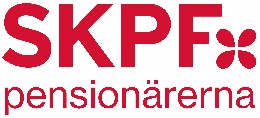 Avd 220		Förslag till Budget 2023Verksamhet	Inkomster TKr	Utgifter TKrKansli		  19 000		  50 000Styrelse		           0		  15 000Möten		  14 000		  14 000Pr/rekrytering	  31 000 		  46 000Cirklar		  30 000		  40 000Lotterier		  15 000		    8 000Trivsel		100 000		  70 000Resor		120 000		120 000Kulturcafé	  16 000		  16 000Summa TKr	345 000		379 000Resultat				- 34 000